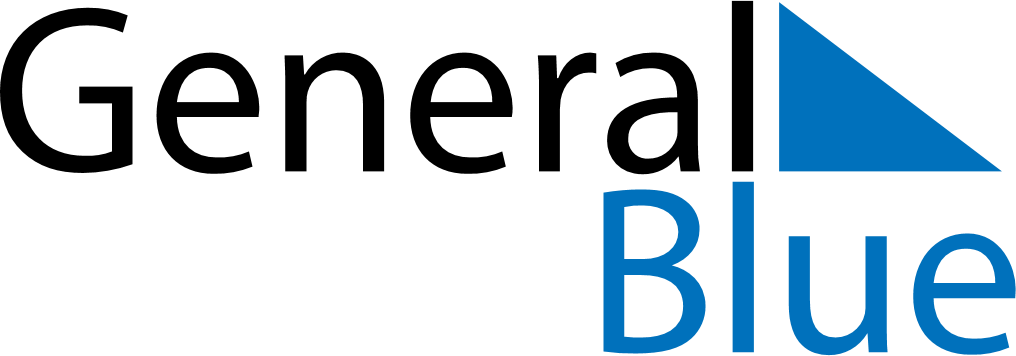 June 2025June 2025June 2025June 2025BrazilBrazilBrazilSundayMondayTuesdayWednesdayThursdayFridayFridaySaturday1234566789101112131314Lovers’ Day1516171819202021Corpus Christi22232425262727282930